Муниципальная научно-практическая конференция«Первые шаги »Секция:  Полезный проект«Зайчик»Хайруллина Алина РуслановнаМБОУ «Муслюмовская гимназия», 1 класс с. МуслюмовоНаучный руководитель: Муртазина Лайсан Габбасовнас. Муслюмово2015г.ОГЛАВЛЕНИЕАбстракт……………………………………………………………. 3Введение ………………………………………………………………….4Основная часть…………………………………………………………..4Цветной песок своими руками………………….……………………..5Заключение……………………………………………………………..4Список используемой литературы……………………………………5Приложение…………………………………………………………….6-9АбстрактЦель: Развитие эмоциональной сферы детей младшего дошкольного возраста в процессе продуктивно-конструктивной деятельности: рисования и лепки песком.Задачи:1. Познакомить детей со свойствами песка, научить находить их проявления в повседневной жизни (сочетание экспериментов и наблюдений на прогулках) .2. Развивать мелкую моторику рук и тактильные ощущения, а также и речь; обогащать и активизировать словарь детей.3. Развивать фантазию, творчество, воображение.4. Закреплять правила безопасности во время игры в песочнице, а также во время проведения экспериментов.5. Развивать навыки общения и соотносить свои действия с действиями других.Актуальность: Первые социальные игры ребенка возникают в песочнице. Строя на песке, ребенок выражает мир своей души, полный фантазий и реальности. Создание условий «Песок – вода» – одна из тех техник, которая позволяет раскрыть эти способности. Песок пропускает воду, а также поглощает негативную психическую энергию. Взаимодействие с песком очищает энергетику человека и стабилизирует его эмоциональное состояние. Игры с песком позитивно влияют на «эмоциональное самочувствие, и это делает его уникальным средством для развития ребенка.Песок обладает замечательным свойством «заземлять» негативную психическую энергию. Использование песочницы даёт комплексный образовательно-терапевтический эффект.Опыты и эксперименты с песком способствуют формированию у детей познавательного интереса, развитию наблюдательности и эмоциональности в общении с окружающим миром.Введение.           Уют и красота нашего жилья зависят напрямую от нас и нашего вкуса. Сегодня одним из популярных видов хобби становится изготовление картин из песка. Шикарные картины из такого простого природного материала могут стать прекрасным украшением для вашего дома, и очень интересным увлечением для детей. Но обо все по порядку! Человеческая фантазия не знает никаких границ – и это отличная черта человека, поскольку даже из самых элементарных вещей можно создавать неповторимые вещи. Нельзя обойти и те интересные вещички, которые делают из цветного песка на многих курортах, хотя тенденция появилась первоначально в Египте. Местные жители сумели развить целый бизнес, изготавливая необычные декоративные бутылочки, которые наполняют мелким цветным песком, рисуя внутри узоры и даже полноценные картинки.Основная часть              Картины из цветного песка своими руками. На самом деле сделать картину из песка достаточно просто. Главное в этом деле — терпение, фантазия, ну и наличие всех необходимых материалов для изготовления холста. Итак, нам понадобятся: холст – основа вашей картины. Рамка для будущего шедевра. Цветной песок. Это основной компонент. Клей и кисть. Лак для волос. Итак, принцип изготовления картины предельно прост: на своем холсте рисуете наметки или контуры вашей будущей картины. Делать это вы можете самостоятельно — «от руки», или же воспользоваться трафаретом. Далее при помощи клеевого пистолета (либо используя кисть и клей ПВА) на отдельные участки картины наносится клей и обильно, очень щедро присыпается песком желаемого цвета. Так вам нужно заполнить всю картину. После того, как она хорошенько просохнет, у вас появится необходимость удалить лишний песок — для этого можно воспользоваться специальной широкой кистью. При обнаружении просветов вам нужно лишь добавить в них новую порцию клея и снова присыпать песком желаемого цвета. Увлекательным занятием для ребенка всегда являлось творчество. На дворе лето — как раз самое время придумывать новые развлечения для деток.        Но можно пойти и другим путем: на простом листке картона нарисуйте произвольный рисунок или же обведите его через трафарет. Далее наполняйте картину клеем, а ребенку доверьте посыпание цветным песком.           Еще один интересный вариант для деток младшего возраста: на поднос высыпать слой песка любого цвета. По нему ребенок сможет рисовать при помощи своего пальчика. Поверьте, это занятие увлечет вашего малыша на долгое время.Цветной песок своими рукамиНе обязательно покупать цветной песок — его можно сделать и своими руками. К слову, за основу картины можно брать не только песок, но и соль, манную крупу и так далее.Покрасить их несложно: хорошенько процедите основу через сито, убрав все крупные частички. Затем разделите всю массу на количество цветов, которые вам нужны для картины, и рассыпьте их по отдельным формочкам. Лучше всего в эти формы подстелить газету или бумажные полотенца, чтобы промокнуть излишки красок. Итак, в пиалу насыпаем материал (песок, соль или манку) и заливаем туда небольшое количество краски — отлично для этих целей подойдут гуашь или акриловые краски. Затем при помощи пластиковой ложки или даже зубочистки хорошенько перемешайте массу, чтобы краска равномерно прокрасила всю крупу. Разложите получившуюся кашку по дну ёмкости для полного просыхания. Важно! Приступать к творчеству можно только после того, как краска полностью высохнет!ЗаключениеКак видите, картины из песка – не только кропотливое занятие, но и очень увлекательное. Проявите терпение и дайте волю своей фантазии — в результате вы непременно получите оригинальное произведение искусства!Список литературы:Список литературы:1.  Д. Купер, Р. Теймз, М. Линкольн и др. Большая энциклопедия почемучек. – М.: Росмэн, 200с.2.  М. С. Голицын. Сокровища Земли. – М.: Астрель, 200с.3.  Музей песчаных скульптур на сайте http://*****/muzej-peschanyx-skul...4.  Песочная терапия на сайте *****›index. php…5.  Песчаная неделя завершилась [Электронный ресурс]. – Режим доступа: http//www. gazeta. *****/news6.  Самые удивительные в мире скульптуры из песка – Рекордсмены в Книге Рекордов Гиннеса [Электронный ресурс]. – Режим доступа: http//www. *****/index. php.7.  Чудеса из песка на сайте *****Приложение 1.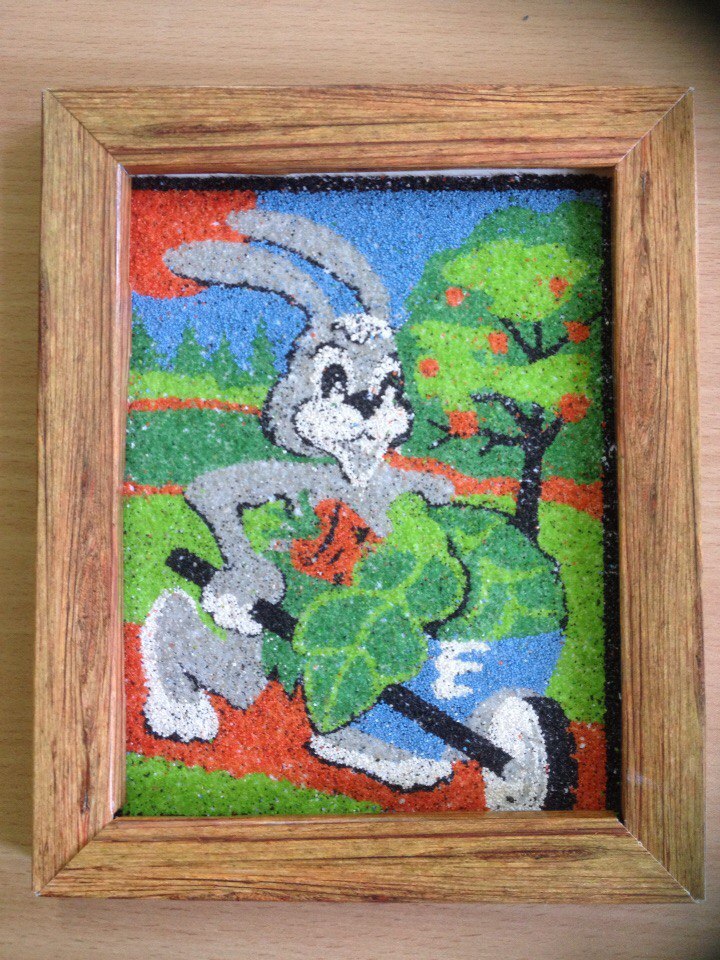 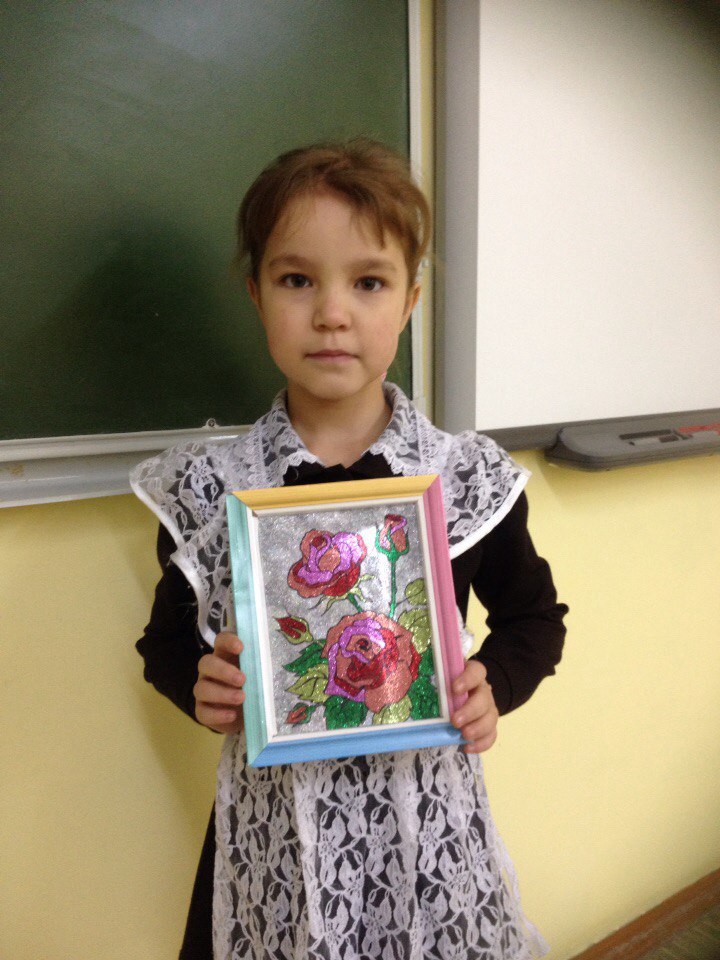 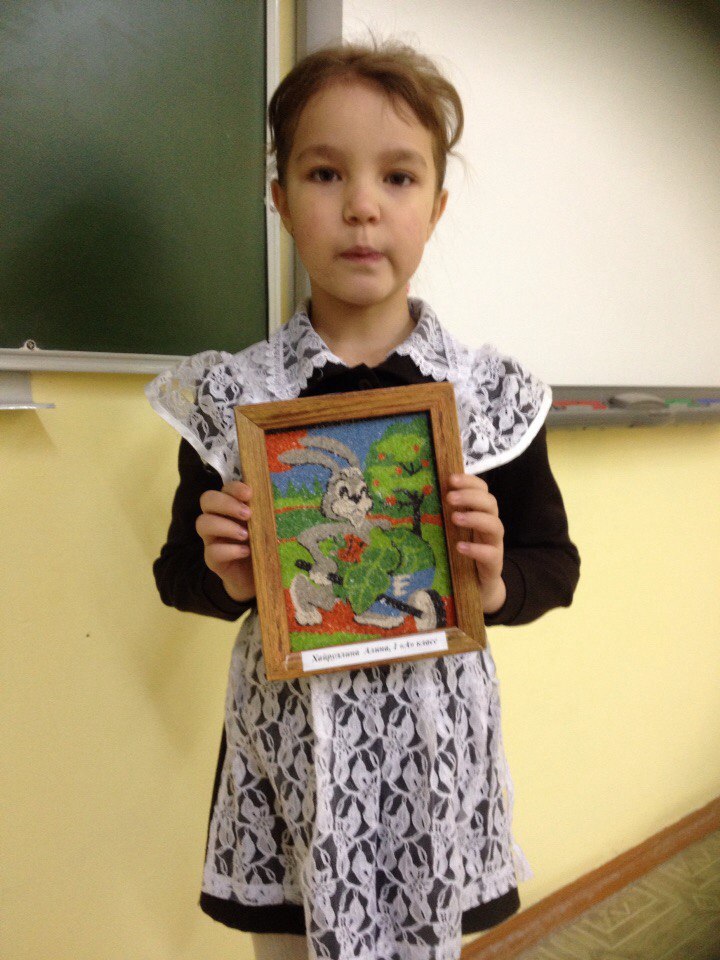 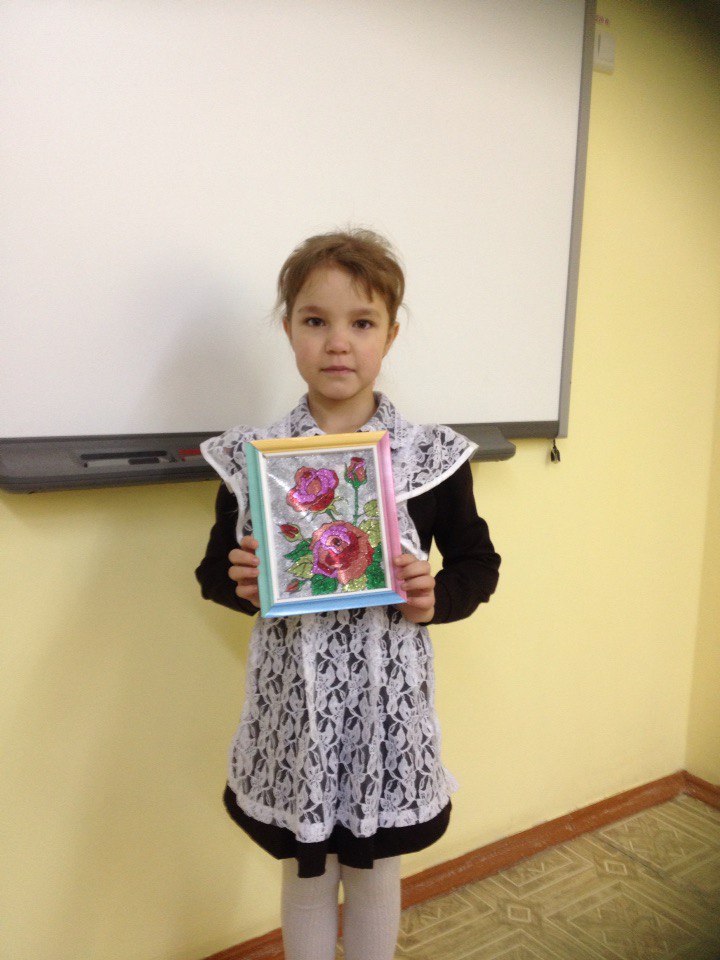 